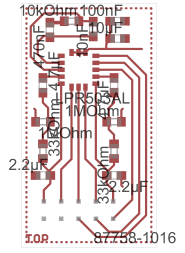 PinlistExported from test_LPR503AL.brd at 03-03-2010 13:41:50EAGLE Version 5.7.0 Copyright (c) 1988-2010 CadSoftPart     Pad      NetIC1      1        GND         10       N$4         11       ST         12       PD         13       HP         14       VDD         15       VDD         16       VDD         2        N$13         3        N$15         4        N$1         5        OUTY         6        4XOUTY         7        VREF         8        4XOUTX         9        OUTXCON       1        VDD         10       OUTX         2        OUTY         3        GND         4        4XOUTY         5        HP         6        VREF         7        PD         8        4XOUTX         9        ST